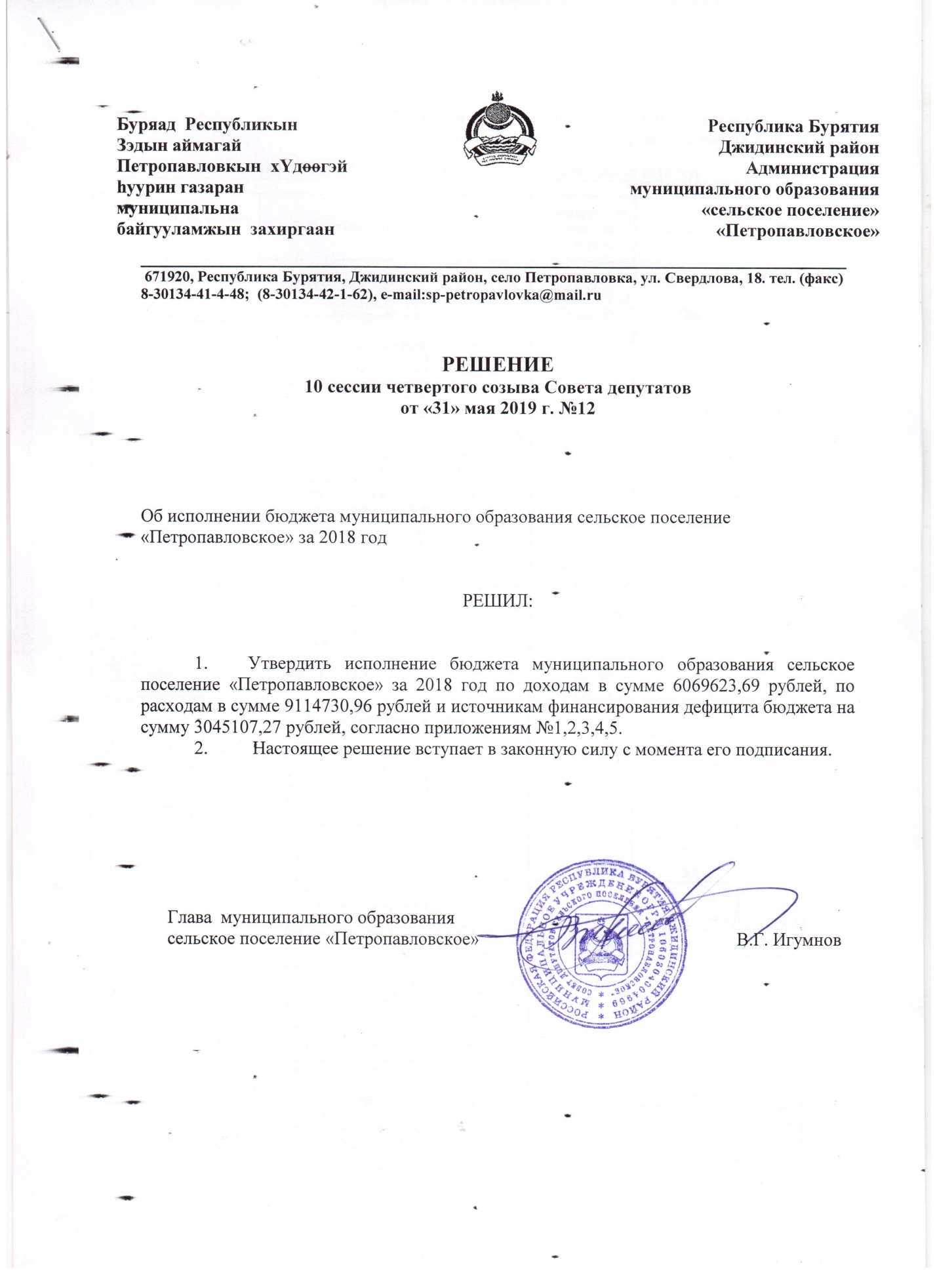 Приложение №_1__Приложение №_1__Приложение №_1__Приложение №_1__Приложение №_1__Приложение №_1__ к решению Совета депутатов МО СП "Петропавловское"  к решению Совета депутатов МО СП "Петропавловское"  к решению Совета депутатов МО СП "Петропавловское"  к решению Совета депутатов МО СП "Петропавловское"  к решению Совета депутатов МО СП "Петропавловское"  к решению Совета депутатов МО СП "Петропавловское"  к решению Совета депутатов МО СП "Петропавловское"  к решению Совета депутатов МО СП "Петропавловское" "Об исполнении бюджета МО СП  "Петропавловское" за 2018 г.""Об исполнении бюджета МО СП  "Петропавловское" за 2018 г.""Об исполнении бюджета МО СП  "Петропавловское" за 2018 г."Исполнение бюджета МО СП "Петропавловское" по доходам за 2018 год.Исполнение бюджета МО СП "Петропавловское" по доходам за 2018 год.Исполнение бюджета МО СП "Петропавловское" по доходам за 2018 год.Исполнение бюджета МО СП "Петропавловское" по доходам за 2018 год.Исполнение бюджета МО СП "Петропавловское" по доходам за 2018 год.Исполнение бюджета МО СП "Петропавловское" по доходам за 2018 год.Исполнение бюджета МО СП "Петропавловское" по доходам за 2018 год.Исполнение бюджета МО СП "Петропавловское" по доходам за 2018 год.Исполнение бюджета МО СП "Петропавловское" по доходам за 2018 год.(рублей)(рублей)Код дохода по бюджетной классификацииКод дохода по бюджетной классификацииНаименование показателяНаименование показателяУтвержденные бюджетные назначенияУтвержденные бюджетные назначенияУтвержденные бюджетные назначенияИсполнено%  исполненияКод дохода по бюджетной классификацииКод дохода по бюджетной классификацииНаименование показателяНаименование показателяУтвержденные бюджетные назначенияУтвержденные бюджетные назначенияУтвержденные бюджетные назначенияИсполнено%  исполненияКод дохода по бюджетной классификацииКод дохода по бюджетной классификацииНаименование показателяНаименование показателяУтвержденные бюджетные назначенияУтвержденные бюджетные назначенияУтвержденные бюджетные назначенияИсполнено%  исполнения331144456000 1000000000 0000 000000 1000000000 0000 000НАЛОГОВЫЕ И НЕНАЛОГОВЫЕ ДОХОДЫНАЛОГОВЫЕ И НЕНАЛОГОВЫЕ ДОХОДЫ3937923,133937923,133937923,134802880,69182 1010000000 0000 000182 1010000000 0000 000НАЛОГИ НА ПРИБЫЛЬ, ДОХОДЫНАЛОГИ НА ПРИБЫЛЬ, ДОХОДЫ4 752 700,004 752 700,004 752 700,005 486 863,20115,5182 1010200001 0000 110182 1010200001 0000 110Налог на доходы физических лицНалог на доходы физических лиц1 558 200,001 558 200,001 558 200,001 645 289,00105,6182 1010201001 0000 110182 1010201001 0000 110Налог на доходы физических лиц с доходов, источником которых является налоговый агент, за исключением доходов, в отношении которых исчисление и уплата налога осуществляются в соответствии со статьями 227, 227.1, 228 Налогового кодекса Российской ФедерацииНалог на доходы физических лиц с доходов, источником которых является налоговый агент, за исключением доходов, в отношении которых исчисление и уплата налога осуществляются в соответствии со статьями 227, 227.1, 228 Налогового кодекса Российской Федерации1 549 200,001 549 200,001 549 200,001 641 154,50105,9182 1010202001 0000 110182 1010202001 0000 110Налог на доходы физических лиц с доходов, полученных от осуществления деятельности физическими лицами, зарегистрированными в качестве индивидуальных предпринимателей, нотариусов, занимающихся частной практикой, адвокатов, учредивших адвокатские кабинеты, и других лиц, занимающихся частной практикой в соответствии со статьей 227 Налогового кодекса Российской ФедерацииНалог на доходы физических лиц с доходов, полученных от осуществления деятельности физическими лицами, зарегистрированными в качестве индивидуальных предпринимателей, нотариусов, занимающихся частной практикой, адвокатов, учредивших адвокатские кабинеты, и других лиц, занимающихся частной практикой в соответствии со статьей 227 Налогового кодекса Российской Федерации3 000,03 000,03 000,0434,2014,5182 1010203001 0000 110182 1010203001 0000 110Налог на доходы физических лиц с доходов, полученных физическими лицами в соответствии со статьей 228 Налогового кодекса Российской ФедерацииНалог на доходы физических лиц с доходов, полученных физическими лицами в соответствии со статьей 228 Налогового кодекса Российской Федерации6 000,06 000,06 000,03 700,3061,7182 1050000000 0000 000182 1050000000 0000 000НАЛОГИ НА СОВОКУПНЫЙ ДОХОДНАЛОГИ НА СОВОКУПНЫЙ ДОХОД55 700,0055 700,0055 700,00122 457,60219,9182 1050300000 0000 110182 1050300000 0000 110Единый сельскохозяйственный налогЕдиный сельскохозяйственный налог55 700,0055 700,0055 700,00122 457,60219,9182 1050301001 0000 110182 1050301001 0000 110Единый сельскохозяйственный налогЕдиный сельскохозяйственный налог55 700,0055 700,0055 700,00122 457,60219,9182 1060000000 0000 000182 1060000000 0000 000НАЛОГИ НА ИМУЩЕСТВОНАЛОГИ НА ИМУЩЕСТВО587 200,00587 200,00587 200,00850 028,05144,8182 1060100000 0000 110182 1060100000 0000 110Налог на имущество физических лицНалог на имущество физических лиц587 200,00587 200,00587 200,00850 028,05144,8182 1060103010 0000 110182 1060103010 0000 110Налог на имущество физических лиц, взимаемый по ставкам, применяемым к объектам налогообложения, расположенным в границах поселенийНалог на имущество физических лиц, взимаемый по ставкам, применяемым к объектам налогообложения, расположенным в границах поселений587 200,00587 200,00587 200,00850 028,05144,8182 1060600000 0000 110182 1060600000 0000 110Земельный налогЗемельный налог2 419 000,002 419 000,002 419 000,002 869 088,55118,8Земельный налог с организаций, обладающих земельным участком, расположенным в границах сельских поселенийЗемельный налог с организаций, обладающих земельным участком, расположенным в границах сельских поселений1 000 000,01 000 000,01 000 000,01 026 782,68102,7182 1060604000 0000 110182 1060604000 0000 110Земельный налог с физических лицЗемельный налог с физических лиц182 1060604310 0000 110182 1060604310 0000 110Земельный налог с физических лиц, обладающих земельным участком, расположенным в границах сельских поселенийЗемельный налог с физических лиц, обладающих земельным участком, расположенным в границах сельских поселений1 419 000,001 419 000,001 419 000,001 842 305,87129,8884 111 0000000 0000 000884 111 0000000 0000 000ДОХОДЫОТ ИСПОЛЬЗОВАНИЯ ИМУЩЕСТВА, НАХОДЯЩЕГОСЯ В ГОСУДАРСТВЕННОЙ И МУНИЦИПАЛЬНОЙ СОБСТВЕННОСТИДОХОДЫОТ ИСПОЛЬЗОВАНИЯ ИМУЩЕСТВА, НАХОДЯЩЕГОСЯ В ГОСУДАРСТВЕННОЙ И МУНИЦИПАЛЬНОЙ СОБСТВЕННОСТИДоходы от использования имущества, находящегося в государственной и муниципальной собственностиДоходы от использования имущества, находящегося в государственной и муниципальной собственности132 600,00132 600,00132 600,0058 018,0043,8884111050251 0000 120884111050251 0000 120Доходы, получаемые в виде арендной платы, а также средства от продажи права на заключение договоров аренды за земли, находящиеся в собсбвенности сельских поселений (за исключением земельных участков муниципальных бюджетных и автономных учреждений)Доходы, получаемые в виде арендной платы, а также средства от продажи права на заключение договоров аренды за земли, находящиеся в собсбвенности сельских поселений (за исключением земельных участков муниципальных бюджетных и автономных учреждений)1 500,001 500,001 500,00884 1110503510 0000 120884 1110503510 0000 120Доходы от сдачи в аренду имущества,находящегося в оперативном управлении органов управления сельских поселений за исключением имущества муниципальных бюджетных и автономных учреждений)Доходы от сдачи в аренду имущества,находящегося в оперативном управлении органов управления сельских поселений за исключением имущества муниципальных бюджетных и автономных учреждений)131 100,00131 100,00131 100,0058 018,0044,3884 1140602510 0000 430884 1140602510 0000 430Доходы от продажи земельных участков, находящихся в собственности сельский поселений (за исключением земельных участков муниципальных, бюджетных и автономных учреждений)Доходы от продажи земельных участков, находящихся в собственности сельский поселений (за исключением земельных участков муниципальных, бюджетных и автономных учреждений)62 700,008841140505010 0000 1808841140505010 0000 180Прочие неналоговые доходыПрочие неналоговые доходы-814 776,87-814 776,87-814 776,87-804 700,87884 1170105010 0000 180884 1170105010 0000 180Невыясненные поступления, зачисляемые в бюджеты сельских поселенийНевыясненные поступления, зачисляемые в бюджеты сельских поселенийПриложение 2Приложение 2Приложение 2Приложение 2Приложение 2к решению Совета депутатов  к решению Совета депутатов  к решению Совета депутатов  к решению Совета депутатов  к решению Совета депутатов  МО СП "Петропавловское"МО СП "Петропавловское"МО СП "Петропавловское"МО СП "Петропавловское"МО СП "Петропавловское""Об исполнении бюджета МО СП "Петропавловское""Об исполнении бюджета МО СП "Петропавловское""Об исполнении бюджета МО СП "Петропавловское""Об исполнении бюджета МО СП "Петропавловское""Об исполнении бюджета МО СП "Петропавловское"за 2018 год"за 2018 год"за 2018 год"за 2018 год"за 2018 год"Объем безвозмездных поступлений за 2018 годОбъем безвозмездных поступлений за 2018 годОбъем безвозмездных поступлений за 2018 годОбъем безвозмездных поступлений за 2018 год( рублей)ГРБСКодНаименованиеНаименованиеУтвержденные бюджетные назначения на 2018 годисполнено за 2018 год% исполнения88420200000000000000Безвозмездные поступления от других бюджетов бюджетной системы Российской ФедерацииБезвозмездные поступления от других бюджетов бюджетной системы Российской Федерации1327535,871266743,3695,4288420201000000000151Дотации бюджетам субъектов Российской Федерации и муниципальных образованийДотации бюджетам субъектов Российской Федерации и муниципальных образований537400,00537400,00100,0088420201001000000151Дотации бюджетам поселений на выравнивание бюджетной обеспеченностиДотации бюджетам поселений на выравнивание бюджетной обеспеченности537400,00537400,00100,0088420209000000000151Прочие безвозмездные поступления от других бюджетов бюджетной системыПрочие безвозмездные поступления от других бюджетов бюджетной системы790135,87729343,3692,3188420209054100000151Прочие безвозмездные поступления в бюджеты поселений от бюджетов муниципальных районовПрочие безвозмездные поступления в бюджеты поселений от бюджетов муниципальных районов790135,87729343,3692,31ВСЕГОВСЕГОПРИЛОЖЕНИЕ 3                                                                                                                                                               К РЕШЕНИЮ СОВЕТА ДЕПУТАТОВ СП "ПЕТРОПАВЛОВСКОЕ" "ОБ ИСПОЛНЕНИИ БЮДЖЕТА МО СП "Петропавловское" ЗА 2018 ГОДПРИЛОЖЕНИЕ 3                                                                                                                                                               К РЕШЕНИЮ СОВЕТА ДЕПУТАТОВ СП "ПЕТРОПАВЛОВСКОЕ" "ОБ ИСПОЛНЕНИИ БЮДЖЕТА МО СП "Петропавловское" ЗА 2018 ГОДПРИЛОЖЕНИЕ 3                                                                                                                                                               К РЕШЕНИЮ СОВЕТА ДЕПУТАТОВ СП "ПЕТРОПАВЛОВСКОЕ" "ОБ ИСПОЛНЕНИИ БЮДЖЕТА МО СП "Петропавловское" ЗА 2018 ГОДПРИЛОЖЕНИЕ 3                                                                                                                                                               К РЕШЕНИЮ СОВЕТА ДЕПУТАТОВ СП "ПЕТРОПАВЛОВСКОЕ" "ОБ ИСПОЛНЕНИИ БЮДЖЕТА МО СП "Петропавловское" ЗА 2018 ГОДПРИЛОЖЕНИЕ 3                                                                                                                                                               К РЕШЕНИЮ СОВЕТА ДЕПУТАТОВ СП "ПЕТРОПАВЛОВСКОЕ" "ОБ ИСПОЛНЕНИИ БЮДЖЕТА МО СП "Петропавловское" ЗА 2018 ГОДПРИЛОЖЕНИЕ 3                                                                                                                                                               К РЕШЕНИЮ СОВЕТА ДЕПУТАТОВ СП "ПЕТРОПАВЛОВСКОЕ" "ОБ ИСПОЛНЕНИИ БЮДЖЕТА МО СП "Петропавловское" ЗА 2018 ГОДПРИЛОЖЕНИЕ 3                                                                                                                                                               К РЕШЕНИЮ СОВЕТА ДЕПУТАТОВ СП "ПЕТРОПАВЛОВСКОЕ" "ОБ ИСПОЛНЕНИИ БЮДЖЕТА МО СП "Петропавловское" ЗА 2018 ГОДПРИЛОЖЕНИЕ 3                                                                                                                                                               К РЕШЕНИЮ СОВЕТА ДЕПУТАТОВ СП "ПЕТРОПАВЛОВСКОЕ" "ОБ ИСПОЛНЕНИИ БЮДЖЕТА МО СП "Петропавловское" ЗА 2018 ГОДПРИЛОЖЕНИЕ 3                                                                                                                                                               К РЕШЕНИЮ СОВЕТА ДЕПУТАТОВ СП "ПЕТРОПАВЛОВСКОЕ" "ОБ ИСПОЛНЕНИИ БЮДЖЕТА МО СП "Петропавловское" ЗА 2018 ГОДПРИЛОЖЕНИЕ 3                                                                                                                                                               К РЕШЕНИЮ СОВЕТА ДЕПУТАТОВ СП "ПЕТРОПАВЛОВСКОЕ" "ОБ ИСПОЛНЕНИИ БЮДЖЕТА МО СП "Петропавловское" ЗА 2018 ГОДПРИЛОЖЕНИЕ 3                                                                                                                                                               К РЕШЕНИЮ СОВЕТА ДЕПУТАТОВ СП "ПЕТРОПАВЛОВСКОЕ" "ОБ ИСПОЛНЕНИИ БЮДЖЕТА МО СП "Петропавловское" ЗА 2018 ГОДПРИЛОЖЕНИЕ 3                                                                                                                                                               К РЕШЕНИЮ СОВЕТА ДЕПУТАТОВ СП "ПЕТРОПАВЛОВСКОЕ" "ОБ ИСПОЛНЕНИИ БЮДЖЕТА МО СП "Петропавловское" ЗА 2018 ГОДПРИЛОЖЕНИЕ 3                                                                                                                                                               К РЕШЕНИЮ СОВЕТА ДЕПУТАТОВ СП "ПЕТРОПАВЛОВСКОЕ" "ОБ ИСПОЛНЕНИИ БЮДЖЕТА МО СП "Петропавловское" ЗА 2018 ГОДПРИЛОЖЕНИЕ 3                                                                                                                                                               К РЕШЕНИЮ СОВЕТА ДЕПУТАТОВ СП "ПЕТРОПАВЛОВСКОЕ" "ОБ ИСПОЛНЕНИИ БЮДЖЕТА МО СП "Петропавловское" ЗА 2018 ГОДПРИЛОЖЕНИЕ 3                                                                                                                                                               К РЕШЕНИЮ СОВЕТА ДЕПУТАТОВ СП "ПЕТРОПАВЛОВСКОЕ" "ОБ ИСПОЛНЕНИИ БЮДЖЕТА МО СП "Петропавловское" ЗА 2018 ГОДПРИЛОЖЕНИЕ 3                                                                                                                                                               К РЕШЕНИЮ СОВЕТА ДЕПУТАТОВ СП "ПЕТРОПАВЛОВСКОЕ" "ОБ ИСПОЛНЕНИИ БЮДЖЕТА МО СП "Петропавловское" ЗА 2018 ГОДПРИЛОЖЕНИЕ 3                                                                                                                                                               К РЕШЕНИЮ СОВЕТА ДЕПУТАТОВ СП "ПЕТРОПАВЛОВСКОЕ" "ОБ ИСПОЛНЕНИИ БЮДЖЕТА МО СП "Петропавловское" ЗА 2018 ГОДПРИЛОЖЕНИЕ 3                                                                                                                                                               К РЕШЕНИЮ СОВЕТА ДЕПУТАТОВ СП "ПЕТРОПАВЛОВСКОЕ" "ОБ ИСПОЛНЕНИИ БЮДЖЕТА МО СП "Петропавловское" ЗА 2018 ГОДПРИЛОЖЕНИЕ 3                                                                                                                                                               К РЕШЕНИЮ СОВЕТА ДЕПУТАТОВ СП "ПЕТРОПАВЛОВСКОЕ" "ОБ ИСПОЛНЕНИИ БЮДЖЕТА МО СП "Петропавловское" ЗА 2018 ГОДПРИЛОЖЕНИЕ 3                                                                                                                                                               К РЕШЕНИЮ СОВЕТА ДЕПУТАТОВ СП "ПЕТРОПАВЛОВСКОЕ" "ОБ ИСПОЛНЕНИИ БЮДЖЕТА МО СП "Петропавловское" ЗА 2018 ГОДПРИЛОЖЕНИЕ 3                                                                                                                                                               К РЕШЕНИЮ СОВЕТА ДЕПУТАТОВ СП "ПЕТРОПАВЛОВСКОЕ" "ОБ ИСПОЛНЕНИИ БЮДЖЕТА МО СП "Петропавловское" ЗА 2018 ГОДПРИЛОЖЕНИЕ 3                                                                                                                                                               К РЕШЕНИЮ СОВЕТА ДЕПУТАТОВ СП "ПЕТРОПАВЛОВСКОЕ" "ОБ ИСПОЛНЕНИИ БЮДЖЕТА МО СП "Петропавловское" ЗА 2018 ГОДПРИЛОЖЕНИЕ 3                                                                                                                                                               К РЕШЕНИЮ СОВЕТА ДЕПУТАТОВ СП "ПЕТРОПАВЛОВСКОЕ" "ОБ ИСПОЛНЕНИИ БЮДЖЕТА МО СП "Петропавловское" ЗА 2018 ГОДПРИЛОЖЕНИЕ 3                                                                                                                                                               К РЕШЕНИЮ СОВЕТА ДЕПУТАТОВ СП "ПЕТРОПАВЛОВСКОЕ" "ОБ ИСПОЛНЕНИИ БЮДЖЕТА МО СП "Петропавловское" ЗА 2018 ГОДПРИЛОЖЕНИЕ 3                                                                                                                                                               К РЕШЕНИЮ СОВЕТА ДЕПУТАТОВ СП "ПЕТРОПАВЛОВСКОЕ" "ОБ ИСПОЛНЕНИИ БЮДЖЕТА МО СП "Петропавловское" ЗА 2018 ГОДПРИЛОЖЕНИЕ 3                                                                                                                                                               К РЕШЕНИЮ СОВЕТА ДЕПУТАТОВ СП "ПЕТРОПАВЛОВСКОЕ" "ОБ ИСПОЛНЕНИИ БЮДЖЕТА МО СП "Петропавловское" ЗА 2018 ГОДПРИЛОЖЕНИЕ 3                                                                                                                                                               К РЕШЕНИЮ СОВЕТА ДЕПУТАТОВ СП "ПЕТРОПАВЛОВСКОЕ" "ОБ ИСПОЛНЕНИИ БЮДЖЕТА МО СП "Петропавловское" ЗА 2018 ГОДПРИЛОЖЕНИЕ 3                                                                                                                                                               К РЕШЕНИЮ СОВЕТА ДЕПУТАТОВ СП "ПЕТРОПАВЛОВСКОЕ" "ОБ ИСПОЛНЕНИИ БЮДЖЕТА МО СП "Петропавловское" ЗА 2018 ГОДПРИЛОЖЕНИЕ 3                                                                                                                                                               К РЕШЕНИЮ СОВЕТА ДЕПУТАТОВ СП "ПЕТРОПАВЛОВСКОЕ" "ОБ ИСПОЛНЕНИИ БЮДЖЕТА МО СП "Петропавловское" ЗА 2018 ГОДПРИЛОЖЕНИЕ 3                                                                                                                                                               К РЕШЕНИЮ СОВЕТА ДЕПУТАТОВ СП "ПЕТРОПАВЛОВСКОЕ" "ОБ ИСПОЛНЕНИИ БЮДЖЕТА МО СП "Петропавловское" ЗА 2018 ГОДПРИЛОЖЕНИЕ 3                                                                                                                                                               К РЕШЕНИЮ СОВЕТА ДЕПУТАТОВ СП "ПЕТРОПАВЛОВСКОЕ" "ОБ ИСПОЛНЕНИИ БЮДЖЕТА МО СП "Петропавловское" ЗА 2018 ГОДПРИЛОЖЕНИЕ 3                                                                                                                                                               К РЕШЕНИЮ СОВЕТА ДЕПУТАТОВ СП "ПЕТРОПАВЛОВСКОЕ" "ОБ ИСПОЛНЕНИИ БЮДЖЕТА МО СП "Петропавловское" ЗА 2018 ГОДПРИЛОЖЕНИЕ 3                                                                                                                                                               К РЕШЕНИЮ СОВЕТА ДЕПУТАТОВ СП "ПЕТРОПАВЛОВСКОЕ" "ОБ ИСПОЛНЕНИИ БЮДЖЕТА МО СП "Петропавловское" ЗА 2018 ГОДВЕДОМСТВЕННАЯ СТРУКТУРА РАСХОДОВ БЮДЖЕТА МО СП "ПЕТРОПАВЛОВСКОЕ" ЗА 2018 ГОД ( рублей)ВЕДОМСТВЕННАЯ СТРУКТУРА РАСХОДОВ БЮДЖЕТА МО СП "ПЕТРОПАВЛОВСКОЕ" ЗА 2018 ГОД ( рублей)ВЕДОМСТВЕННАЯ СТРУКТУРА РАСХОДОВ БЮДЖЕТА МО СП "ПЕТРОПАВЛОВСКОЕ" ЗА 2018 ГОД ( рублей)ВЕДОМСТВЕННАЯ СТРУКТУРА РАСХОДОВ БЮДЖЕТА МО СП "ПЕТРОПАВЛОВСКОЕ" ЗА 2018 ГОД ( рублей)ВЕДОМСТВЕННАЯ СТРУКТУРА РАСХОДОВ БЮДЖЕТА МО СП "ПЕТРОПАВЛОВСКОЕ" ЗА 2018 ГОД ( рублей)ВЕДОМСТВЕННАЯ СТРУКТУРА РАСХОДОВ БЮДЖЕТА МО СП "ПЕТРОПАВЛОВСКОЕ" ЗА 2018 ГОД ( рублей)ВЕДОМСТВЕННАЯ СТРУКТУРА РАСХОДОВ БЮДЖЕТА МО СП "ПЕТРОПАВЛОВСКОЕ" ЗА 2018 ГОД ( рублей)ВЕДОМСТВЕННАЯ СТРУКТУРА РАСХОДОВ БЮДЖЕТА МО СП "ПЕТРОПАВЛОВСКОЕ" ЗА 2018 ГОД ( рублей)ВЕДОМСТВЕННАЯ СТРУКТУРА РАСХОДОВ БЮДЖЕТА МО СП "ПЕТРОПАВЛОВСКОЕ" ЗА 2018 ГОД ( рублей)ВЕДОМСТВЕННАЯ СТРУКТУРА РАСХОДОВ БЮДЖЕТА МО СП "ПЕТРОПАВЛОВСКОЕ" ЗА 2018 ГОД ( рублей)ВЕДОМСТВЕННАЯ СТРУКТУРА РАСХОДОВ БЮДЖЕТА МО СП "ПЕТРОПАВЛОВСКОЕ" ЗА 2018 ГОД ( рублей)Вед.Разд.Подр.Ц.ст.расх.Эк.класс.Доп.класс.Утвержденные бюджетные назначения на 2018 годисполнено за 2018 год% исполнения Администрация сельского поселения "Петропавловское"88401029999998101121211706 270,00700 111,5199,1388401029999998101129213213 290,00211 433,6699,13884010499999981021212111 012 150,00823 477,7881,368840104999999810212210 500,004 550,0043,3388401049999998102129211340 220,00242 888,6771,398840104999999810224214 200,0014 192,0099,948840104999999810285220 000,003 906,5019,538840104999999829785125168 500,0057 552,0084,02884010499999981028531 000,008840106999997430154021119 500,0019 500,00100,0088401079999988248880213100 000,00100 000,00100,00884011399999183596212215 086 430,005 700 000,00112,068840113999998821124422310 500,0010 500,00100,00884011399999S28702442237 500,007 500,00100,008840501999998821024420 000,0016 640,0883,208840502999998829924425178 130,0078 129,0799,998840502999998829983132 430,0032 428,3399,9988405039999974030244116 960,00116 960,00100,0088405039999974030360251333 040,00333 040,00100,0088405039999974220110109 856,0088408019999918311611476 000,00476 000,00100,0088408019999972340611251116 513,00116 521,36100,008841101999991831161121164 000,0049 400,0077,19ВСЕГО РАСХОДОВ 8 956 989,009 114 730,96                                                             Приложение 4                                                             Приложение 4                                                             Приложение 4                                                             Приложение 4                                                             к решению  Совета                                                             к решению  Совета                                                             к решению  Совета                                                             к решению  Совета                               депутатов МО СП "Петропавловское"                               депутатов МО СП "Петропавловское"                               депутатов МО СП "Петропавловское"                               депутатов МО СП "Петропавловское"                                               "Об исполнении  бюджета МО СП "Петропавловское"                                                "Об исполнении  бюджета МО СП "Петропавловское"                                                "Об исполнении  бюджета МО СП "Петропавловское"                                                "Об исполнении  бюджета МО СП "Петропавловское"                         за 2018 год"                        за 2018 год"                        за 2018 год"             Распределение бюджетных ассигнований по разделам и подразделам классификации расходов бюджета МО СП  "Петропавловское" за  2018 год             Распределение бюджетных ассигнований по разделам и подразделам классификации расходов бюджета МО СП  "Петропавловское" за  2018 год             Распределение бюджетных ассигнований по разделам и подразделам классификации расходов бюджета МО СП  "Петропавловское" за  2018 год             Распределение бюджетных ассигнований по разделам и подразделам классификации расходов бюджета МО СП  "Петропавловское" за  2018 год             Распределение бюджетных ассигнований по разделам и подразделам классификации расходов бюджета МО СП  "Петропавловское" за  2018 год             Распределение бюджетных ассигнований по разделам и подразделам классификации расходов бюджета МО СП  "Петропавловское" за  2018 год             Распределение бюджетных ассигнований по разделам и подразделам классификации расходов бюджета МО СП  "Петропавловское" за  2018 год             Распределение бюджетных ассигнований по разделам и подразделам классификации расходов бюджета МО СП  "Петропавловское" за  2018 год( рублей)КодНаименованиеУтвержденные бюджетные назначения на 2018 годИсполнено за 2018 годКодНаименованиеУтвержденные бюджетные назначения на 2018 годИсполнено за 2018 год0100Общегосударственные вопросы7610060,007895612,12103,750102Функционирование высшего должностного лица субъекта Российской Федерации и органа местного самоуправления919560,00911545,1799,000104Функционирование Правительства Российской Федерации, высших исполнительных органов государственной власти субъектов Российской Федерации, местных администраций 1466570,001146566,9578,180106Обеспечение деятельности финансовых, налоговых и таможенных органов и органов финансового (финансово-бюджетного) надзора (при наличии финансового органа)19500,0019500,00100,000107Обеспечение проведения выборов и референдумов100000,00100000,00100,000113Другие общегосударственные вопросы 5104430,005718000,00112,000500Жилищно-коммунальное хозяйство690416,00577197,4883,600501Жилищное хозяйство20000,0016640,0883,200502Коммунальное хозяйство110560,00110557,4099,990503Благоустройство559856,00450000,0080,380800Культура, кинематография592513,00592521,36100,000801Культура592513,00592521,36100,001100Физическая культура и спорт64000,0049400,0077,181101Физическая культура64000,0049400,0077,18Итого по расходам8956989,009114730,96101,76  ДЕФИЦИТ (ПРОФИЦИТ) БЮДЖЕТА-3691528,33-3045107,27Приложение 5Приложение 5Приложение 5            к решению  Совета депутатов            к решению  Совета депутатов            к решению  Совета депутатов          МО СП "Петропавловское"  "Об исполнении  бюджета  МО СП  "Петропавловское"          МО СП "Петропавловское"  "Об исполнении  бюджета  МО СП  "Петропавловское"          МО СП "Петропавловское"  "Об исполнении  бюджета  МО СП  "Петропавловское"          МО СП "Петропавловское"  "Об исполнении  бюджета  МО СП  "Петропавловское"            за 2018 год»            за 2018 год»            за 2018 год»Источники финансирования дефицита бюджета Источники финансирования дефицита бюджета Источники финансирования дефицита бюджета Источники финансирования дефицита бюджета                                                           МО СП "Петропавловское" за 2018 год                                                          МО СП "Петропавловское" за 2018 год                                                          МО СП "Петропавловское" за 2018 год                                                          МО СП "Петропавловское" за 2018 годрублейрублейрублейКодНаименованиеУтвержденные бюджетные назначения на 2018 годУтвержденные бюджетные назначения на 2018 годисполнено за 2018 год% исполненияКодНаименованиеУтвержденные бюджетные назначения на 2018 годУтвержденные бюджетные назначения на 2018 годисполнено за 2018 год% исполнения88401050000000000000Изменение остатков средств на счетах по учету средств бюджета88401050000000000500Увеличение остатков средств бюджетов5265459,005265459,006069623,69115,2788401050201100000510Увеличение прочих остатков средств бюджетов поселений5265459,005265459,006069623,69115,2788401050000000000600Уменьшение остатков средств бюджетов8956989,008956989,009114730,96101,7688401050201100000610Уменьшение прочих остатков средств бюджетов поселений8956989,008956989,009114730,96101,76ИТОГО источников финансирования-3691530,00-3691530,00-3045107,27